Trendrapport Decibel.fi       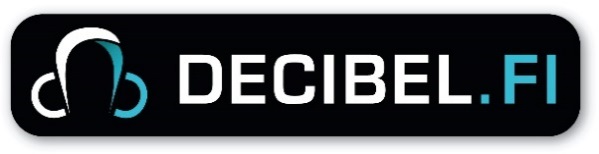 Oktober - December 2018Decibels trendrapporter är en kort sammanställning av sådana fenomen eller problemområden som Decibels ungdomsinformatörer märkt att under den senaste månaden/tiden aktualiserats via frågor till rådgivningsdelen Våga fråga/Kysy pois. Dessa rapporter kan delas till alla inom Decibels 11 deltagarkommuner som behöver denna information, exempelvis skolkuratorer, hälsovårdare, socialarbetare, ungdomsledare. De distribueras via de tjänstemän inom ungdomsverksamheten för respektive kommun som sitter i Decibels ledningsgrupp.Tidigare trendrapporter kan läsas på https://www.decibel.fi/om-oss/trendrapporter-over-decibelObs! Vi har lanserat vår nya webbsida i september. Vi har uppdaterat infosidorna, vilket gett dem nya namn, och därför kan statistiken härefter en tid vara missvisande. Under denna period har det kommit in 580 frågor till Decibel. Under oktober till december hade vi 291 411 sessioner på Decibels sidor och 417 283 sidvisningar. 82 % av de som besöker Decibel använder sig av mobilen. Den sida som besökts mest för denna period är ”Kris och sorg – Krisens fyra faser” och därefter har dessa sidor besökt mest ”Hur vet man att någon är kär – Nivå 1” och ”Göra slut – varningstecken” Under den här perioden har största delen av frågorna kommit in under kategorin Kroppen. Precis som förra perioden så handlar de flesta frågorna om tjejers och killars underliv samt preventivmedel. Frågorna som rör preventivmedel har igen varit till största delen angående p-piller, en hel del frågor angående graviditeter har även kommit in. Mens är också ett återkommande ämne. Frågor som rör familjen har också kommit in på löpande band, allt från jobbiga föräldrar och syskon till frågor angående skilsmässor. En del frågor under denna period har handlat om ångest, både generellt i livet men också ångest kopplat till skolgången och skolan. En del känner sig skoltrötta medan andra funderar på framtida utbildningsval. Frågor kring kärlek och parförhållanden har även varit frekventa under perioden.Vad vi upplever borde informeras mera åt ungdomarna utgående från denna period:Preventivmedel, speciellt p-pillerSjälvacceptans och självbildSjälvkänslaKom ihåg att varje högstadium i våra medlemskommuner får beställa ett temapaket kostnadsfritt per år och vi kan utforma ett temapaket enligt era behov. Så detta var för perioden oktober - december! Hälsar ungdomsinformatörerna Ida-Maria, Hannele och Julia, sexualrådgivare-hälsovårdare Tessi samt praktikanten Victor